ATLETIKA pro DĚTI ve ŠKVORCIAtletický kroužek AKR ŠKVOREC registrovaný Českým atletickým svazem a Středočeským krajským atletickým svazem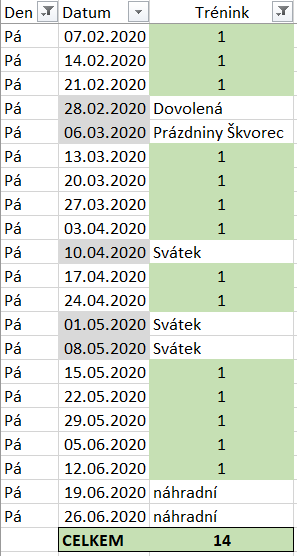 Věková skupina dětí: Přípravka – ročníky 2009-2010Mladší žactvo – ročníky 2007-2008Pravidelné tréninky:Pátek, 16:00 – 17:30, od 7. 2., 14x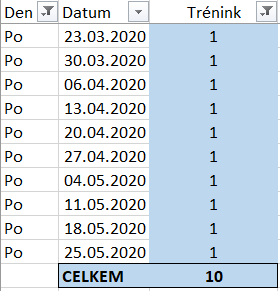 v Tělocvičně v Sokolovně, příp. venku za SokolovnouPondělí, 16:00 – 17:00, od 23. 3., 10xv sadu Višňovka, ul. Barákova, sraz u závoryMožnost účasti na krajských přeborech družstev a jiných závodech. 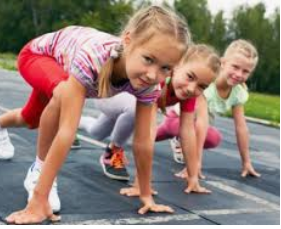 Podmínky:                           PřihláškaPotvrzení o zdravotní způsobilostiPlatba 1 200 Kč/pololetí nebo 100 Kč/tréninkVedoucí kroužku:               Lenka Rühle, 602 251 364, SkvorecAtletika@gmail.com    Trenér atletické přípravky